                             Муниципальное общеобразовательное учреждение                            Тимшерская средняя общеобразовательная школаУтверждаю:Директор школыПаршукова Н.А.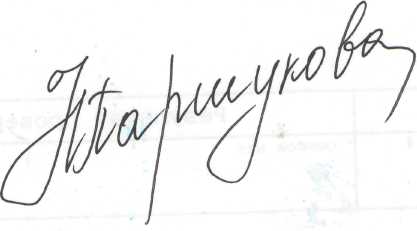 Примерное десятидневное меню школьной столовой для воспитанников дошкольной группы№ Наименование блюдавыходбелкижирыуглеводыкилокалории1 день 1 день 1 день 1 день 1 день 1 день 1 день ЗавтракЗавтракЗавтракЗавтракЗавтракЗавтракЗавтрак125Каша пшенная со сливочным маслом2006,34,60526,1166,0052Хлеб  с маслом30/103,834,3524,89168,4034Какао с молоком2003,773,9325,95153,92ОбедОбедОбедОбедОбедОбедОбед47Салат Витаминный600,686,086,9285,1611Суп картофельный с бобовыми2001,42,338,1759,27171Котлета мясная8010,966,889,6148,8184Соус томатный500,271,831,6228,0767Гречка с маслом10010,268,67649,41324,612Хлеб 503,80,4524,85131190Компот из сухофруктов1500,56-27,89113,79ПолдникПолдникПолдникПолдникПолдникПолдникПолдник42Чай с лимоном2000,070,0115,3161,62194Блины с джемом 603,202,2621,0117,15Банан 1001,50,119,2892 день2 день2 день2 день2 день2 день2 деньЗавтрак Завтрак Завтрак Завтрак Завтрак Завтрак Завтрак 134Каша молочная «Дружба»2006,28,632,423242Чай с лимоном2000,070,0115,3161,621Бутерброд с сыром606,97814,84416,056228,702Обед Обед Обед Обед Обед Обед Обед 2Борщ с капустой и картофелем2001,143,996,4866,67283Тефтели из говядины1009,316,512,6234,9183Соус сметанный300,503,551,0138,02204Макароны отварные с маслом150/55,760,82531,14155,10Хлеб 503,80,4524,85131188Кисель 1501,02-21,7687,14Полдник Полдник Полдник Полдник Полдник Полдник Полдник 39Молоко кипяченое2005,596,389,38117,31Пряник 603,64,428137,2Мандарин 1000,700,308,10403 день 3 день 3 день 3 день 3 день 3 день 3 день Завтрак Завтрак Завтрак Завтрак Завтрак Завтрак Завтрак 100Каша геркулесовая со сливочным маслом2006,338,9024,49207,38Хлеб с маслом и с сыром50/5/206,629,4810,06152136Чай с сахаром200123,061349,28Обед Обед Обед Обед Обед Обед Обед 46Винегрет овощной600,504,063,3351,7014Суп картофельный с мясными фрикадельками2005,584,3810,74104,8096Жаркое по-домашнему804,2484,3447,7697,496Хлеб 503,80,4524,85131189Компот из яблок1500,12-11,2445,48Полдник Полдник Полдник Полдник Полдник Полдник Полдник 43Чай с лимоном2002,792,5513,2787,25315Ватрушка с повидлом607,082,6341,81219,07Яблоко 1000,400,409,80454 день4 день4 день4 день4 день4 день4 деньЗавтрак Завтрак Завтрак Завтрак Завтрак Завтрак Завтрак 66Каша молочная гречневая 2508,72513,02531,25277,97534Какао с молоком2003,773,9725,95153,922Хлеб с маслом30/103,834,3524,89168,40ОбедОбедОбедОбедОбедОбедОбед49Салат из белокочанной капусты с морковью600,664,034,2553,988 Рассольник «Ленинградский»2003,026,7819,4289,76171Котлета мясная8010,966,889,628,07194Соус томатный500,271,831,6228,07315Рис отварной с маслом1804,3746,44444,028251,6441Напиток клюквенный1500,08-15,863,52Хлеб 503,80,4524,85131Полдник Полдник Полдник Полдник Полдник Полдник Полдник 36Кефир 2005,603,688,18112,52152Вафля 240,70080,799218,685,0008Банан1001,50,119,2895 день5 день5 день5 день5 день5 день5 деньЗавтрак Завтрак Завтрак Завтрак Завтрак Завтрак Завтрак 1061Каша манная со сливочным маслом 200/56,537,0338,78224,922Хлеб с маслом50/103,834,3524,89168,4034Какао с молоком2003,773,9325,95153,92Обед Обед Обед Обед Обед Обед Обед 59Салат из свежих огурцов 600,294,031,2041,4010Суп овощной2001,163,487,5569,14166Плов 18031,8438,8035,14630,51189Компот из яблок1500,12-11,2445,48Полдник Полдник Полдник Полдник Полдник Полдник Полдник 279Булочка «Осенняя»604,377,0736,80228,20Чай с лимоном 2000,070,0115,3161,62Груша 1000,400,3010,30476 день6 день6 день6 день6 день6 день6 деньЗавтрак Завтрак Завтрак Завтрак Завтрак Завтрак Завтрак 80 Омлет натуральный807,3927,8562,376109,5361 Хлеб с сыром606,97814,84416,056228,702136Чай с сахаром200123,061349,28Обед Обед Обед Обед Обед Обед Обед 62Салат из свежих помидоров600,404,061,8445,5716Суп картофельный с рыбой 2007,922,464,0269,74165Кура отварная10529,5335,624,66457,35194Соус томатный500,271,831,6228,07204Макароны отварные с маслом150/55,760,82531,14155,10Хлеб 503,80,4524,85131190Компот из сухофруктов1500,42-20,9285,34Полдник Полдник Полдник Полдник Полдник Полдник Полдник 130Оладьи из творога со сгущенкой9511,8758,9326,98237,59136Чай с сахаром200123,061349,287день7день7день7день7день7день7деньЗавтрак Завтрак Завтрак Завтрак Завтрак Завтрак Завтрак 105Каша рисовая со сливочным маслом 200/55,126,6232,61210,1334Какао с молоком2003,773,9325,95153,922Хлеб с маслом30/103,834,3524,89168,40Обед Обед Обед Обед Обед Обед Обед 55Салат из моркови с яблоками600,364,063,2951,259Свекольник 2001,163,806,0362,49178Пюре картофельное 1503,26,0623,30160,46153Рыба тушеная в сметанном соусе с овощами70/40/313,2010,304,80165,50192Компот из яблок с лимонами1500,190,1919,0178,05Полдник Полдник Полдник Полдник Полдник Полдник Полдник Сок натуральный 1500,75-15,966,6Яблоко 352,64,126,04145,958 день8 день8 день8 день8 день8 день8 деньЗавтрак Завтрак Завтрак Завтрак Завтрак Завтрак Завтрак 103Каша пшенная с маслом200/56,047,2734,29227,162Хлеб с маслом30/103,834,3524,89168,40245Йогурт 2,5 %2005,62,5913Обед Обед Обед Обед Обед Обед Обед 66Салат из свеклы с чесноком600,564,033,6953,3132Щи из свежей капусты со сметаной 2502,11,6759,225171Котлета мясная8010,966,889,6148,8175Капуста тушеная1203,143,8816,14104,59Хлеб 503,80,4524,85131189Компот из абрикосов1500,12-11,2445,48Полдник Полдник Полдник Полдник Полдник Полдник Полдник 337Шаньга картофельная 506,574,1924,16160,6143Чай с молоком 2002,792,5513,2787,25Апельсин 1000,700,308,10409 день9 день9 день9 день9 день9 день9 деньЗавтрак Завтрак Завтрак Завтрак Завтрак Завтрак Завтрак 124Запеканка творожная 200/1529,2212,1129,10324,23136Чай с сахаром200123,061349,28Обед Обед Обед Обед Обед Обед Обед 47Салат Витаминный600,686,086,9285,1612Суп картофельный с клёцками2000,251,9710,1067,16283Тефтеля из говядины1009,316,512,6234,90183Соус сметанный500,845,921,6863,3667Гречка с маслом10010,268,67649,41324,612Хлеб 503,80,4524,85131189Компот из абрикос1500,12-11,2445,48ПолдникПолдникПолдникПолдникПолдникПолдникПолдник2537Компот из изюма2000,33-22,6691,98194Блины с джемом603,202,2621,0117,1510 день10 день10 день10 день10 день10 день10 день18Суп молочный с крупой 2004,946,0618,62148,5442Чай с молоком2002,792,5513,2787,251Хлеб с сыром606,97814,84416,056228,702Обед Обед Обед Обед Обед Обед Обед 12Салат из капусты с зеленым горошком601,1526,0484,73478,13272Суп картофельный с рыбными консервами 2506,628,3121,28184,48185Сосиски молочные 505,4011,600,20121,45183Соус томатный300,503,551,0138,02178Пюре картофельное1503,26,0623,30160,46Хлеб 503,80,4524,85131189Компот из яблок1500,12-11,2445,48Полдник Полдник Полдник Полдник Полдник Полдник Полдник Пирожок с яблоками757,802,6341,81219,0743Чай с молоком2002,792,5513,2787,25Киви 1000,80,048,1047